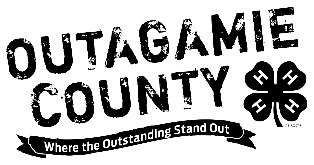 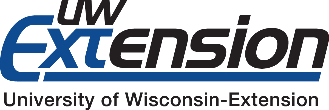 4-H MAIN LEADER RECOMMENDATION FORM4-H Main Leader (other than parent): The 4-H member listed below is applying for a scholarship to participate in a 4-H educational travel opportunity or award. Your evaluation is an essential part of this member’s application. Please complete the form and send DIRECTLY to the address above by:November 1 for Space Camp, American Spirit, or Citizenship Washington Focus, National 4-H ConferenceFebruary 1 for Explore WI, WI State 4-H & Youth Conference, National 4-H Congress, or Key AwardDO NOT give completed form back to the member. If you have any questions, please contact Kayla at (920) 832-5122 or kayla.viste@outagamie.org.Recommendation form for (name of applicant):  Name of person completing recommendation form:  Trip member is applying for scholarship to attend:  Accuracy of Application:  (Member honestly and accurately completed application). Please check one of the boxes or the member will not receive any points for this section.Excellent       Good          Satisfactory         Not SatisfactoryBased upon participation, is this member a good candidate for the scholarship to attend the trip?  	Please check one of the boxes or the member will not receive any points for this section. No need to write a recommendation letter, just check yes or no. Yes       No	    If no, why not? Date: ____________	4-H Main Leader Signature: __________________________________________Outagamie County 4-H is a program of the Outagamie County UW-Extension. THANK YOU!An EEO/AA employer, University of Wisconsin-Extension provides equal opportunities in employment and programming, including Title VI, Title IX, and the Americans with Disabilities Act (ADA) requirements.